- 11 Février 2016 – 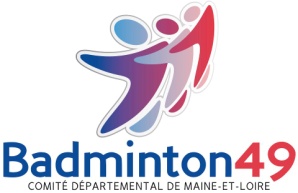 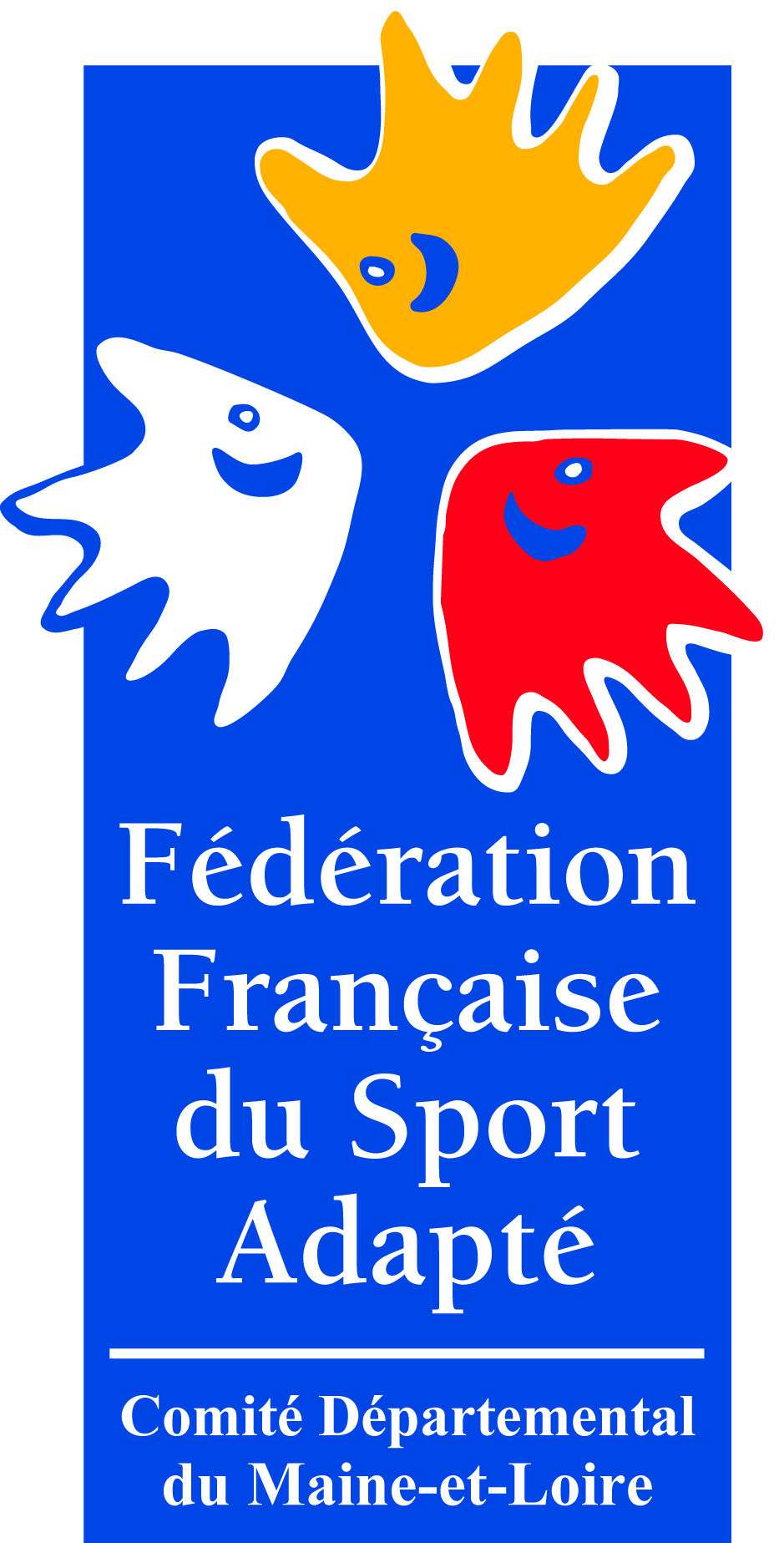 A Angers – RENCONTRE Badminton -A l’attention des Educateurs Sportifs des ITEP de Maine et Loire,Madame, Monsieur, Les Comités Départementaux de Badmiton et  Sport Adapté du Maine et Loire vous proposent une RENCONTRE SPORT ADAPTE JEUNES à destination des jeunes de 8-16 ans.Celle-ci se déroulera le 11 Février prochain de 10h à 15h, à la salle Bergson à Angers (Rue Henri Bergson).Le programme de la journée est le suivant : - Matin : ateliers de découverte et d’initiation - Après-midi : temps de jeu / matchs Vous trouverez ci-joint la fiche d’inscription à nous retourner pour le  4 Février 2016.Pour cette journée vous devez prévoir votre pique-nique et boissons, ainsi qu’une tenue de sport. Adèle FAUCON du Comité de Sport Adapté et Eric AZAR du Comité de Badminton restent à votre disposition pour toutes informations complémentaires.Veuillez agréer Madame, Monsieur, nos sincères salutations.	Lucile FOLLIOT		 					Claude SAVARIS       Présidente du CD Badminton				Président du CD Sport AdaptéEcrire entre les crochets jaunesRENCONTRE : Badminton					DATE :   11 Février 2016        Challenge « TILAGONE »	Rencontre UNSS	Rencontre USEP 	Autres rencontres  		Établissement :   Personne référente :     .Adresse :      	Tél          :              Mail :        L’établissement a un « forfait licence développement »  oui 	 nonFiche à retourner avant le 4 Février 2016 au :Comité Départemental Sport Adapté du Maine et LoireMaison Départementale des Sports 7 rue Pierre de Coubertin BP 43527 49136 LES PONTS-DE-CÉ CÉDEXcdsportadapte49@orange.frNom/PrénomSexeDate de NaissanceLicence FFSA  F   M Licence annuelle    Licence d’un jour  F   M Licence annuelle    Licence d’un jour  F   M Licence annuelle    Licence d’un jour  F   M Licence annuelle    Licence d’un jour  F   M Licence annuelle    Licence d’un jour  F   M Licence annuelle    Licence d’un jour  F   M Licence annuelle    Licence d’un jour  F   M Licence annuelle    Licence d’un jour  F   M Licence annuelle    Licence d’un jour  F   M Licence annuelle    Licence d’un jour